Identification :N° de membre : __.____Nom : _______________Prénom : ____________Coordonnées de contacte pour la commande : Tél : ___.___.___.___.___Adresse-email : _________________________@__________Adresse de facturation (également adresse de livraison si le choix de livraison n’est pas le premier) : ________________________________________________________________Livraison (cocher le bon choix) :	□ Au siège de l’association (rapide et gratuit).	□ A mon domicile, compris dans la liste suivante : WITTELSHEIM, STAFFELFELDEN, 	    REININGUE, CERNAY, THANN (gratuit).	□ A mon domicile non-compris dans cette liste (10€).BADGE :Badge de l’année 2022 (différent de la carte de membre) comprenant : Porte-cou (sécurité anti-étranglement) 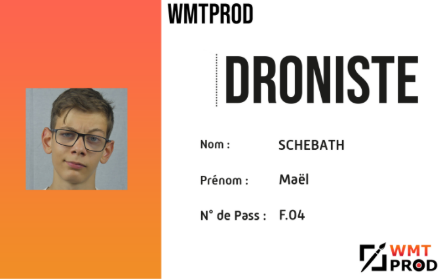 Porte badge horizontal en plastique.Carton (max. 6) avec les fonctions du membre.Nombre de badge(s) commandé(s) : x____Nombre de carton(s) désiré(s) : x____Rôle inscrit sur les cartons (toute usurpation de rôle est interdite) : ___________________________________________________________________________Prix TTC (vous référez au tableau en bas de la deuxième page) : ______€T-SHIRT (Noir – Spécial membre) :Nombre de T-shirt : x______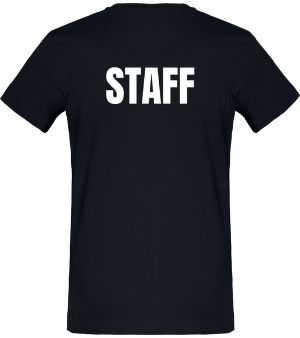 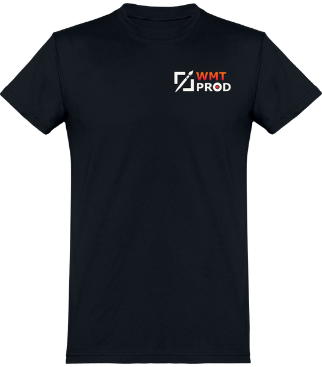 Taille (à entourer) : XS – S – M – XL – 3XLSi vous souhaitez commander plusieurs tailles, merci de l’écrire clairement pour éviter les erreurs.Prix TTC (vous référer au tableau en bas de la deuxième page) : __________€SWEAT (Noir – Spécial membre) :Nombre de Sweat : x_____Taille (entourer) : XXS – XS – S – M – L – XL – XXL – 3XL – 4XL – 5XLSi vous souhaitez commander plusieurs tailles, merci de l’écrire clairement pour éviter les erreurs.Prix TTC (vous référer au tableau en bas de la deuxième page) : __________€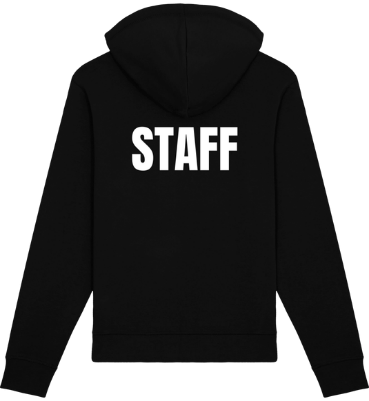 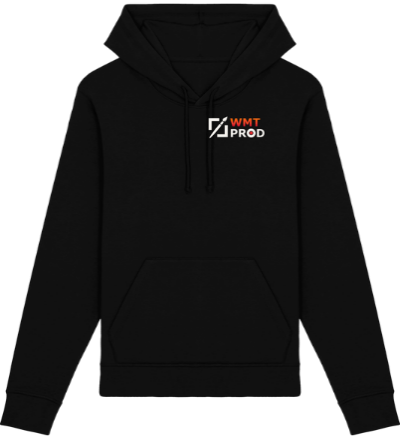 Tableau des prix : sav@wmtprod.com = réclamationARTICLEPRIXAUTRESBADGE4€ (pcs)2€ pour la commande d’un t-shirt ou d’un sweat.T-SHIRT16€ (pcs)12€ pour la commande d’un sweatSWEAT28€ (pcs)Au lieu de 42€ en commande seul